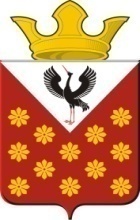 Свердловская областьБайкаловский районПостановлениеглавы муниципального образованияКраснополянское сельское поселениеот 07 июня  2018 года  № 91	В соответствии с частью 6 статьи 91.14 Жилищного кодекса Российской Федерации, Федеральным законом от 6 октября 2003 года № 131-ФЗ «Об общих принципах организации местного самоуправления в Российской Федерации», на основании Устава МО Краснополянское сельское поселение, постановляю: 	1. Утвердить прилагаемые Требования к порядку, форме и срокам информирования граждан, принятых на учет нуждающихся в предоставлении жилых помещений по договорам найма жилых помещений жилищного фонда социального использования, о количестве жилых помещений, которые могут быть предоставлены по договорам найма жилых помещений жилищного фонда социального использования на территории МО Краснополянское сельское поселение.	2. Опубликовать настоящее Постановление в газете "Муниципальный вестник" МО Краснополянское сельское поселение и обнародовать путем размещения его полного текста на официальном сайте Краснополянского сельского поселения: www.krasnopolyanskoe.ru. 	3. Настоящее Постановление вступает в силу после его официального опубликования.	4. Контроль исполнения настоящего Постановления возложить на специалиста 1 категории  администрации муниципального образования Краснополянского сельского поселения   Э.А. Шевелеву.Глава  муниципального образования Краснополянское сельское поселение                                                  Л.А.ФедотоваОбщие положения	1.1. Настоящие Требования определяют порядок, форму и сроки информирования граждан, принятых на учет нуждающихся в предоставлении жилых помещений по договорам найма жилых помещений жилищного фонда социального использования, о количестве жилых помещений, которые могут быть предоставлены по договорам найма жилых помещений жилищного фонда социального использования (далее – информирование граждан).	1.2. Настоящие требования применяются муниципальным  образованием Краснополянского сельского поселения  и собственниками (представителями собственников) жилых помещений жилищного фонда социального использования в целях информирования граждан.	1.3. Информирование граждан осуществляется через администрацию Краснополянского сельского поселения.Порядок, форма и сроки информирования граждан	2.1. Информация о количестве жилых помещений, которые могут быть предоставлены по договорам найма жилых помещений жилищного фонда социального использования на территории муниципального образования Краснополянское сельское поселение (далее – информация)  ежегодно размещается на официальном сайте Краснополянского сельского поселения: www.krasnopolyanskoe.ru.  в срок до 15 марта текущего года.	2.2. Информация о количестве жилых помещений, которые могут быть предоставлены по договорам найма жилых помещений жилищного фонда социального использования на территории  муниципального образования Краснополянское сельское  поселение подлежит обновлению по мере необходимости, но не реже чем один раз в 3 месяца. Информация об освободившихся жилых помещениях должна быть размещена на сайте не позднее чем в тридцатидневный срок со дня их освобождения.	2.3. Информация публикуется (размещается) в форме таблицы, содержащей следующие сведения:	2.4. Информация о количестве муниципальных жилых помещений, которые могут быть предоставлены по договорам найма жилых помещений жилищного фонда социального использования, может быть получена гражданами, принятыми на учет нуждающихся в предоставлении жилых помещений по договорам найма жилых помещений жилищного фонда социального использования, следующим образом:	2.5. а) при непосредственном обращении в администрацию муниципального образования Краснополянское сельское поселение,  график работы: понедельник 	– пятница с 8.00 до 16.00, перерыв с 12.00 до 13.00, выходные дни – суббота, воскресенье;	б) по телефону 8(34362) 9-33-23;	в) письменно по почте:  623881 Свердловская область Байкаловский район,   с. Краснополянское  ул. Советская  ул., № 26;	г) по электронной почте: kras-posel@mail.ru		д) на официальном сайте  муниципального образования Краснополянского сельского поселения: www.krasnopolyanskoe.ru.		Обращения граждан, поступившие по электронной почте, на официальный сайт, письменно по почте, рассматриваются в порядке, предусмотренном Федеральным законом от 02.05.2006 года № 59-ФЗ «О порядке рассмотрения обращений граждан Российской Федерации».	По обращениям граждан, поступившим по электронной почте, на официальный сайт, информация направляется на электронный адрес заявителя.	2.6. Информация о количестве муниципальных жилых помещений, которые могут быть предоставлены по договорам найма жилых помещений жилищного фонда социального использования   муниципального образования Краснополянское сельское поселение, размещается при наличии таких жилых помещений.	2.7. Информирование граждан, принятых на учет нуждающихся в предоставлении жилых помещений по договорам найма жилых помещений жилищного фонда социального использования, о количестве жилых помещений, которые могут быть предоставлены по договорам найма жилых помещений жилищного фонда социального использования, доводится до граждан в установленном порядке постоянно по запросу таких граждан Об утверждении Требований к порядку, форме и срокам информирования граждан, принятых на учет нуждающихся в предоставлении жилых помещений по договорам найма жилых помещений жилищного фонда социального использования, о количестве жилых помещений, которые могут быть предоставлены по договорам найма жилых помещений жилищного фонда социального использования на территории муниципального образования Краснополянское сельское поселениеУТВЕРЖДЕНЫпостановлением Главы  муниципального образованияКраснополянское сельское поселениеот 07.06.2018 № 91                                                                                                                                                                                                                                                 Требования к порядку, форме и срокам информирования граждан, принятых на учет нуждающихся в предоставлении жилых помещений по договорам найма жилых помещений жилищного фонда социального использования, о количестве жилых помещений, которые могут быть предоставлены по договорам найма жилых помещений жилищного фонда социального использования на территории муниципального образования Краснополянское сельское поселениеТребования к порядку, форме и срокам информирования граждан, принятых на учет нуждающихся в предоставлении жилых помещений по договорам найма жилых помещений жилищного фонда социального использования, о количестве жилых помещений, которые могут быть предоставлены по договорам найма жилых помещений жилищного фонда социального использования на территории муниципального образования Краснополянское сельское поселение№п.п.Адрес жилого помещения жилищного фонда социального использования, которое может быть предоставлено по договору найма жилого помещения жилищного фонда социального использованияПлощадь жилого помещения жилищного фонда социального использования, которое может быть предоставлено по договору найма жилого помещения жилищного фонда социального использованияСобственник жилого помещения жилищного фонда социального использования, которое может быть предоставлено по договору найма жилого помещения жилищного фонда социального использованияЛицо, уполномоченное заключить договор найма жилого помещения жилищного фонда социального использованияПримечание123456